Offre de formationDemandeur(s)Identification du parcoursMétiers visés (liste en indiquant le secteur le cas échéant) et perspectives professionnelles du parcoursObjectifs de la formationObjectif généralObjectifs spécifiquesAcquis d’apprentissages (Learning Outcomes)Conditions d'accès à la formationTest d’admission :  Oui	 NonAutre (à préciser) :	Perspectives académiquesPerspectives à l'échelle internationaleProgramme de la formation(Descriptif détaillé du parcours)Synthèse de la formule de la licence 2019-2020Semestre -1- à -6-Descriptif des activités pratiquesInter-liaisons entre les semestres du parcours, passerelles(à préciser), évaluation et progressionMéthodes pédagogiques adoptées (classiques et innovantes)Ressources et PartenairesListe des enseignants et des autres compétences participants aux activités de formationResponsable de la licenceDe l’établissement demandeur (uniquement les permanents)D'autres établissements universitaires (à préciser)Non universitaires (à préciser)Locaux et équipements pédagogiquesPartenariat (préciser la nature des partenariats et leurs modalités)Partenariat universitairePartenariat avec le milieu professionnel, économique et socialAutres types de Partenariat (à préciser)Système interne d’évaluation et d’amélioration du programmeDémarche de promotion du programmeLe parcours en chiffres (cette rubrique peut être intégrée à la section : Système interne d’évaluation et d’amélioration du programme)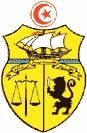 Ministère de l’Enseignement Supérieur et de la Recherche ScientifiqueDirection Générale de la Rénovation UniversitaireDemande d'habilitation d’une LicenceCNS GéographiePour la période : 2019-2020 / 2022-2023(1 demande par parcours)InstructionsIndiquer le(s) noms des université(s), établissement(s) et département(s).Spécifier l’université, l’établissement et le département partenaire(s) en cas de co-habilitaion ou co-diplomationUniversitéEtablissementDépartement(s)UniversitéEtablissementDépartement(s)InstructionsDomaine :	Choisir dans la liste des domaines prédéfinisMention :	Choisir dans la liste des mentions prédéfinies par la CNSParcours (ou spécialité) :	A spécifier par établissement(s)Nature de la licence :	Choisir une ou plusieurs catégories dans la liste proposéeType de formation :	Choisir un type parmi les deux proposésMode d’organisation de la formation :	Choisir un mode parmi les quatre proposésCommission Nationale Sectorielle :	Choisir l’une des commissions dans la liste proposéeDomaineMentionParcours (ou spécialité)Nature de la licenceNormale	Co-constructionCo-diplomation	Co-habilitationType de formationInitiale	ContinueMode d’organisation de la formationPrésentielle 	A distance 	Mixte	AlternanceCommission Nationale SectorielleInstructionsPréciser la liste des métiers visés par l’offre de formation en s’appuyant, dans la mesure du possible, sur les référentiels de métiers disponibles dans les liens suivants :http://www.uni-renov.rnu.tn/actualite/fr/450/Referentiel-Tunisien-des-Metiers-et-des-Competences.htmlhttps://www.pole-emploi.fr/candidat/le-code-rome-et-les-fiches-metiers-@/article.jspz?id=60702https://www.pole-emploi.fr/candidat/les-fiches-metiers-@/index.jspz?id=681Liste des métiers visés :InstructionsObjectif général : Préciser l’objectif général de la formation proposée.Définition :Un objectif général définit la raison d’être de l’offre de formation, le but ultime à long terme (plusieurs actions contribuent à son atteinte).L'objectif généralne dit rien de la manière dont les acteurs vont s'y prendre pour l'atteindre.Il peut être rédigé en référence à la satisfaction des besoins identifiés.Exemple :Cette formation vise à former des licenciés capables de contribuer au développement des activités commerciales d’une entreprise dans un contexte international.Objectif général :InstructionsObjectif spécifique : Préciser deux ou trois objectifs spécifiques de la formation proposée.Définition :Il concerne une compétence ou un nombre réduit de compétences. Il découle de l’objectif général.L'énoncé d'un objectif spécifique comporte : un verbe d'action qui décrit le comportement ou la performance visés (le comportement ou la performance est observable).Exemple :Développer les techniques de commerce international chez les apprenants.Développer les compétences linguistiques pour agir dans un environnement internationalDévelopper les habiletés en communication et management interculturels pour pouvoir assumer des postes de responsabilités dans une organisation internationaleObjectifs spécifiques :InstructionsAcquis d’apprentissages : Préciser les acquis d’apprentissage que l’apprenant doit détenir suite à la formation proposée.Définition :Les acquis d'apprentissage (AA) ou Learning Outcomes (LO) sont des formules qui décrivent ce que l'apprenant doit savoir, comprendre et être capable de faire à l'issue de l'apprentissage (Cedefop, 2009). Ils sont formulés en termes de connaissances, d’aptitudeset d’attitudes.L'énoncé des acquis d'apprentissage comporte : un verbe d'action qui décrit le comportement ou la performance visé. Autrement dit, les AA doivent être centrés sur l’apprenant et évaluables en fin de formation.Exemples de verbes d’actions :Analyser, appliquer, argumenter, assembler, calculer, catégoriser, choisir, classer, comparer, compiler, concevoir, créer, critiquer, décrire, défendre, définir, démontrer, développer, différencier, discuter, distinguer, écrire, employer, estimer, étiqueter, évaluer, examiner, expliquer, exploiter, formuler, gérer, identifier, illustrer, indiquer, interpréter, lister, localiser, mémoriser, ordonner, organiser, planifier, pratiquer, préparer, prévoir, programmer, proposer, questionner, rapporter, reconnaître, répertorier, répéter, reproduire, résoudre, réviser, revoir, sélectionner, traduire, utiliser…Exemple :A la fin de la formation, les participants doivent être capables de :Connaissances (savoir) :Lister les compétences entrepreneuriales et les pratiques d’évaluations associéesIdentifier les différentes opportunités qu’offrent les méthodes pédagogiques actives pour développer l’esprit entrepreneurial chez l’apprenantLister les composantes d’un projet entrepreneurialAptitudes (savoir-faire) :Générer des idées de projets nouvelles et innovantesDéfinir des objectifsElaborer un plan organisant les activités relatives à un projet donnéIdentifier les ressources nécessaires pour un projet donné et élaborer le budget correspondantConduire une évaluation des risques associés à un projet donné (prédire les contraintes potentielles pour la mise en œuvre du projet) et, plus généralement, démontrer une capacité d’évaluation de la faisabilité d’un projetDémontrer une habileté de représentation, de synthèse (vision globale) et de négociation pour un projet donnéDémontrer une capacité à mettre en œuvre et à gérer un projet donnéDémontrer une capacité à mettre en place un système d’évaluation et les éventuelles mesures correctivesAttitudes (savoir-être) :Montrer une attitude positive envers l’adoption de nouvelles approches pédagogiquesPrendre systématiquement des initiatives pour réaliser ses idées créativesS’engager activement et être responsable dans la mise en œuvre du projet pour atteindre les objectifs fixésDémontrer une capacité à travailler à la fois individuellement et en équipeInstructionsNature du Bac : Préciser la nature de bacs acceptables pour l’admission dans cette formation. Cocher obligatoirement la case oui ou NON pour chaque type de bac.Répartition : Indiquer le pourcentage pour chaque type de bac coché OUI. Le total  doit être égal à 100%.Nombre prévu d'étudiants : Indiquer le nombre d’étudiants demandé pour chacune des quatre années de l’habilitation de la formation.Test d’admission : indiquer s’il y a un test d’admission après l’orientation pour l’admission finale.Autre (à préciser) : indiquer s’il y a d’autres exigences ou pré-requis pour l’admission finale.Nature du Bac et répartitionNature du Bac et répartitionNombre prévu d'étudiants 
repartis sur les années d'habilitationBac Mathématiques Oui	 Non		%Année 1 :	Année 2 :	Année 3 :	Année 4 :	Bac Sciences expérimentales Oui	 Non		%Année 1 :	Année 2 :	Année 3 :	Année 4 :	Bac Economie et Gestion Oui	 Non		%Année 1 :	Année 2 :	Année 3 :	Année 4 :	Bac Informatique Oui	 Non		%Année 1 :	Année 2 :	Année 3 :	Année 4 :	Bac Lettres Oui	 Non		%Année 1 :	Année 2 :	Année 3 :	Année 4 :	Bac Sport Oui	 Non		%Année 1 :	Année 2 :	Année 3 :	Année 4 :	Bac Technique Oui	 Non		%Année 1 :	Année 2 :	Année 3 :	Année 4 :	Autres (à préciser) : Oui	 Non		%Année 1 :	Année 2 :	Année 3 :	Année 4 :	InstructionsIndiquer les perspectives académiques pour cette formation en précisant les possibilités pour poursuivre des études de mastères, d’ingénieurs… et la (les) discipline(s) associée(s).InstructionsIndiquer les perspectives internationales pour cette formation en précisant les possibilités de mobilités et le cadre de celle-ci.Exemples : Erasmus, Co-diplomation, PFE, Bourses d’alternance, Parrainage…InstructionsUnité d'Enseignement (UE) :Préciser l'intitulé de chaque UEPréciser le type d'UE : Obligatoires (Fondamentales, Pratiques, Transversales) ou OptionnellesPréciser le code de chaque UENombre d'UE : Ce nombre est fixé à 5 ou 6 UE par semestreNomenclature pour la codification :Unité d'Enseignement : UEFondamentale : F / Optionnelle : O / Transversale : TSemestre : 1 à 6Ordre de l'UE : 1 à 6Exemples :UE Fondamentale 1 du semestre 2 aura pour code : UEF210UE Optionnelle 1 du semestre 3 aura pour code : UEO310Répartition des 180 crédits sur les semestres : 30 crédits par semestre x 6 semestresRépartition des 180 crédits de la formation par type d'UE :Fondamentales et Pratiques : 120 crédits répartis selon les deux intervalles suivants (Fondamentales 90 à 100 crédits et Pratiques : 20 à 30 crédits)Transversales : 30 créditsOptionnelles : 30 créditsElément Constitutif de l'Unité d'Enseignement (ECUE) : Les ECUE d'une même UE doivent être cohérentsPréciser l'intitulé de chaque ECUEPréciser le code de chaque ECUENombre d’ECUE par UE : 2 par UE avec un maximum de 10 à 12 ECUE par semestreNomenclature pour la codification :Elément Constitutif de l'Unité d'Enseignement : ECUEOrdre de l'ECUE : 1 à 2 (nombre d'ECUE par UE)Exemples :ECUE 2 de l'UEF210 sera ECUEF212ECUE 1 de l'UEO310 sera ECUEO311Coefficients : 1 crédit = 0,5 en coefficient (total des coefficients par semestre toujours égal à 15)Volume horaire (règle/loi) : 1 crédit = 10 à 15 heures d'enseignement présentiel soit 300 à 450 heures par semestreVolume horaire total convenu : 300 à 380 heures par semestre soit 21,5 à 27 heures/semaine pour un semestre de 14 semaines (ce choix représente les limites et chaque CNS peut le réduire en respectant la limite inférieure de 300h/semestre) et ce pour éviter les divergences entre les institutions pour une même mention.Régime d’examen : Mixte pour tous les ECUE.Les pondérations entre Contrôle Continu et Examen Final sont à définir par la CNS selon les spécificités de chaque enseignement.Le mode d'évaluation (examen écrit, oral, projet...) est à préciser pour chaque ECUE par la CNS.Il est proposé d’organiser un examen (de 3h) par UE incluant les deux ECUE dans le cas d'examens écrits. L’étudiant doit passer toutes les épreuves et avoir une notre pour chaque ECUE.Règles de passage et de réussite :Toutes règles de comptabilisation de crédits et de réussite doivent être précisées par la CNS.InstructionsUnités Transversales :Laisser aux institutions une marge de manœuvre pour les unités transversales afin de spécifier les matières précises dans le cadre de trois rubriques générales (la commission donne plus une orientation pédagogique qu’une imposition d’une matière précise). Les trois catégories d’unités transversales sont :Compétences Linguistiques : L’institution propose l’Arabe et/ou la(les) langue(s) étrangère(s) selon les besoins/spécificités de la formation (Français, Anglais, Allemand, Espagnol, Chinois…).Compétences Digitales : L’institution propose les enseignements informatiques (logiciels et/ou technologies) selon les besoins/spécificités de la formation (C2i, initiation à l’informatique, Internet et Web, Technologies mobiles, Réseaux sociaux…).Compétences Entrepreneuriales et Soft Skills : L’institution propose les enseignements pour le développement des soft skills selon les besoins/spécificités de la formation : culture entrepreneuriale, développement personnel, coaching, PNL, la communication orale en milieu de travail, prise de parole en public, travail en équipe, capacité d’adaptation, gestion de carrière, gestion du stress, gestion du temps, projet personnel personnalisé, étique du métier…La commission doit spécifier la répartition des catégories des unités transversales sur l’ensemble des semestres de la formation de la licence. Il est proposé à titre d’exemple la répartition suivante :Semestre 1 : Langues étrangères et Compétences digitalesSemestre 2 : Langues étrangères et Compétences digitalesSemestre 3 : Langues étrangères&Compétences entrepreneurialesSemestre 4 : Langues étrangères&Compétences entrepreneurialesSemestre 5 : Langues étrangères&Compétences entrepreneurialesSemestre 6 :Langues étrangères et Compétences digitalesUnitésUnitésECTSFormationFormationECTSNombre de semestreUnités ObligatoiresUnités Fondamentales120Programme (national complètement ou partiellement élaboré par la CNS)Programme (national complètement ou partiellement élaboré par la CNS)90 ou 1006Unités ObligatoiresUnités Fondamentales120Activités PratiquesStage, étude de cas, prototypage, travail sur terrain…30 ou 206Unités ObligatoiresUnités Transversales30Compétences LinguistiquesCompétences Linguistiques306Unités ObligatoiresUnités Transversales30Compétences DigitalesCompétences Digitales306Unités ObligatoiresUnités Transversales30Compétences Entrepreneuriales et Soft SkillsCompétences Entrepreneuriales et Soft Skills306Unités OptionnellesUnités Optionnelles30Dans la discipline et intégrant, le cas échéant, la spécificité régionaleDans la discipline et intégrant, le cas échéant, la spécificité régionale306TotalTotal1801806  Licence de Géographie  Licence de Géographie  Licence de Géographie  Licence de Géographie  Licence de GéographieAnnée universitaire : 2019 - 2020Année universitaire : 2019 - 2020Année universitaire : 2019 - 2020Année universitaire : 2019 - 2020Année universitaire : 2019 - 2020Année universitaire : 2019 - 2020Première AnnéePremière AnnéePremière AnnéePremière AnnéePremière AnnéePremière AnnéeDomaine de Formation: Sciences humainesDomaine de Formation: Sciences humainesDomaine de Formation: Sciences humainesDomaine de Formation: Sciences humainesDomaine de Formation: Sciences humainesPremier semestre (S-1)Premier semestre (S-1)Premier semestre (S-1)Premier semestre (S-1)Premier semestre (S-1)Premier semestre (S-1)N°Unité d'enseignement (UE) / CompétencesCode de l'UE (Fondamentale / Transversale / Optionnelle)Code de l'ECUEElément constitutif d'UE (ECUE)Volume des heures de formation présentiellesVolume des heures de formation présentiellesVolume des heures de formation présentiellesVolume des heures de formation présentiellesNombre des Crédits accordésNombre des Crédits accordésCoefficientsCoefficientsModalité d’évaluationModalité d’évaluationN°Unité d'enseignement (UE) / CompétencesCode de l'UE (Fondamentale / Transversale / Optionnelle)Code de l'ECUEElément constitutif d'UE (ECUE)(14 semaines)(14 semaines)(14 semaines)(14 semaines)Nombre des Crédits accordésNombre des Crédits accordésCoefficientsCoefficientsModalité d’évaluationModalité d’évaluationN°Unité d'enseignement (UE) / CompétencesCode de l'UE (Fondamentale / Transversale / Optionnelle)Code de l'ECUEElément constitutif d'UE (ECUE)CoursTDTPTerrainECUEUEECUEUEContrôle continuRégime mixte1Peuplement de la terre    UEF110ECUEF111Répartition de la population mondiale et ses dynamiques-  توزع سكان العالم ودينامياته 226622*2اعمار الأرض UEF120ECUEF121التحركية و الهجرات السكانية  -   : Mobilité et migrations 226622*3Structure et relief de la terreUEF130ECUEF131Histoire et structure de la terre12714*3Structure et relief de la terreUEF130ECUEF131تاريخ الأرض و بنيتها12714*3بنية الأرض وتضاريسهاUEF130ECUEF132Les reliefs structuraux2315734*3بنية الأرض وتضاريسهاUEF130ECUEF132التضاريس البنيوية2315734*4Activités pratiques : Les outils de la géographieUEF140ECUEF141Statistiques univariées et bivariées : إحصاء ذو متغير واحد ومتغيرين      12361,53*4أنشطة تطبيقية : أدوات الجغرافيا UEF140ECUEF142Fondements de la cartographie thématique: مبادئ الخرائطية الغرضية11361,53*5Unité transversaleUET110ECUET111Anglais انقليزية                                      11514*5Unité transversaleUET110ECUET112Informatiqueإعلامية 1                    22514*5وحدة أفقية UET110ECUET113Hors spécialité: 112524*TOTALTOTAL101401252525253030151530301515  Licence de Géographie  Licence de Géographie  Licence de Géographie  Licence de Géographie  Licence de GéographieAnnée universitaire : 2019 - 2020Année universitaire : 2019 - 2020Année universitaire : 2019 - 2020Année universitaire : 2019 - 2020Année universitaire : 2019 - 2020Année universitaire : 2019 - 2020Première AnnéePremière AnnéePremière AnnéePremière AnnéePremière AnnéePremière AnnéeDomaine de Formation: Sciences humainesDomaine de Formation: Sciences humainesDomaine de Formation: Sciences humainesDomaine de Formation: Sciences humainesDomaine de Formation: Sciences humainesSecond semestre (S-2)Second semestre (S-2)Second semestre (S-2)Second semestre (S-2)Second semestre (S-2)Second semestre (S-2)N° Unité d'enseignement (UE) / Compétences Code de l'UE(Fondamentale / Transversale / Optionnelle) Code de l'ECUEElément constitutif d'UE (ECUE) Volume des heures de formation présentiellesVolume des heures de formation présentiellesVolume des heures de formation présentiellesVolume des heures de formation présentiellesNombre des Crédits accordés Nombre des Crédits accordés Coefficients Coefficients Modalité d’évaluation Modalité d’évaluation N° Unité d'enseignement (UE) / Compétences Code de l'UE(Fondamentale / Transversale / Optionnelle) Code de l'ECUEElément constitutif d'UE (ECUE) Cours TD TP Terrain ECUE UE ECUE UE Contrôle continu Régime mixte 1Les mutations des espaces rurauxUEF210ECUEF211تنظيم المجال الريفي Organisation de l'espace rural 2214734*1تحولات المجالات الريفيةUEF210ECUEF212الديناميات الفلاحيةLes dynamiques agricoles  113714*2Climatologie générale علم المناخ العامUEF220ECUEF221Climatologie générale علم المناخ العام       237733*3هيدرولوجياHydrologie  UEF230ECUEF231Hydrologie  هيدرولوجيا                            115511*4Activités pratiquesUEF240ECUEF241Les outils de la géographie :    Photos interprétation قراءة الصور الجوية12361,53*4أنشطة تطبيقيةUEF240ECUEF242Les outils de la géographie : Cartographie II12361,53*5Unité transversaleUET210ECUET211Anglais   انقليزية                                      21514*5Unité transversaleUET210ECUET212Informatique إعلامية 1                22514*5وحدة أفقية UET210ECUET213Hors spécialité112524*TOTAL TOTAL 91601303015152626262630301515  Licence de Géographie  Licence de Géographie  Licence de Géographie  Licence de Géographie  Licence de GéographieAnnée universitaire : 2019 - 2020Année universitaire : 2019 - 2020Année universitaire : 2019 - 2020Année universitaire : 2019 - 2020Année universitaire : 2019 - 2020Année universitaire : 2019 - 2020Deuxième AnnéeDeuxième AnnéeDeuxième AnnéeDeuxième AnnéeDeuxième AnnéeDeuxième AnnéeDomaine de Formation: Sciences humainesDomaine de Formation: Sciences humainesDomaine de Formation: Sciences humainesDomaine de Formation: Sciences humainesDomaine de Formation: Sciences humainesPremier semestre (S-3)Premier semestre (S-3)Premier semestre (S-3)Premier semestre (S-3)Premier semestre (S-3)Premier semestre (S-3)N° Unité d'enseignement (UE) / Compétences Code de l'UE (Fondamentale / Transversale / Optionnelle) Code de l'ECUEElément constitutif d'UE (ECUE) Volume des heures de formation présentiellesVolume des heures de formation présentiellesVolume des heures de formation présentiellesVolume des heures de formation présentiellesNombre des Crédits accordés Nombre des Crédits accordés Coefficients Coefficients Modalité d’évaluation Modalité d’évaluation N° Unité d'enseignement (UE) / Compétences Code de l'UE (Fondamentale / Transversale / Optionnelle) Code de l'ECUEElément constitutif d'UE (ECUE) (14 semaines) (14 semaines) (14 semaines) (14 semaines) Nombre des Crédits accordés Nombre des Crédits accordés Coefficients Coefficients Modalité d’évaluation Modalité d’évaluation N° Unité d'enseignement (UE) / Compétences Code de l'UE (Fondamentale / Transversale / Optionnelle) Code de l'ECUEElément constitutif d'UE (ECUE) Cours TD TP Terrain ECUE UE ECUE UE Contrôle continu Régime mixte 1La ville : l'espace et les systèmes urbainsUEF310ECUEF311L'espace urbain -  المجال الحضري 1,5214724*1المدينة : المجال والأنظمة الحضرية UEF310ECUEF312Systèmes urbains - الأنظمة الحضرية 1,523724*2Géomorphologie dynamique UEF320ECUEF321Géomorphologie dynamique2317733*2الجيومرفولوجيا الدينامية UEF320ECUEF321الجيومرفولوجيا الدينامية 2317733*3Les outils de la géographieUEF330ECUEF331SIG نظم المعلومات الجغرافية 1 -  1                       22412*3أدوات الجغرافيا UEF330ECUEF332  Statistiques multivariées - احصاء متعدد المتغيرات22412*4Unité optionelleUEO310 ECUEO31111,51,5371,53*4Unité optionelleUEO310 ECUEO31221,51,5471,53*5Unité transversaleUET310ECUET311Anglaisانقليزية                                      1,5150,53*5Unité transversaleUET310ECUET312Informatiqueإعلامية 1                 1,5150,53*5وحدة أفقية UET310ECUET313Hors spécialité113513*TOTAL TOTAL 91802303014152929292930301515  Licence de Géographie  Licence de Géographie  Licence de Géographie  Licence de Géographie  Licence de GéographieAnnée universitaire : 2019 - 2020Année universitaire : 2019 - 2020Année universitaire : 2019 - 2020Année universitaire : 2019 - 2020Année universitaire : 2019 - 2020Année universitaire : 2019 - 2020Deuxième AnnéeDeuxième AnnéeDeuxième AnnéeDeuxième AnnéeDeuxième AnnéeDeuxième AnnéeDomaine de Formation: Sciences humainesDomaine de Formation: Sciences humainesDomaine de Formation: Sciences humainesDomaine de Formation: Sciences humainesDomaine de Formation: Sciences humainesSecond semestre (S-4)Second semestre (S-4)Second semestre (S-4)Second semestre (S-4)Second semestre (S-4)Second semestre (S-4)N° Unité d'enseignement (UE) / Compétences Code de l'UE(Fondamentale / Transversale / Optionnelle) Code de l'ECUEElément constitutif d'UE (ECUE) Volume des heures de formation présentiellesVolume des heures de formation présentiellesVolume des heures de formation présentiellesVolume des heures de formation présentiellesNombre des Crédits accordés Nombre des Crédits accordés Coefficients Coefficients Modalité d’évaluation Modalité d’évaluation N° Unité d'enseignement (UE) / Compétences Code de l'UE(Fondamentale / Transversale / Optionnelle) Code de l'ECUEElément constitutif d'UE (ECUE) (14 semaines) (14 semaines) (14 semaines) (14 semaines) Nombre des Crédits accordés Nombre des Crédits accordés Coefficients Coefficients Modalité d’évaluation Modalité d’évaluation N° Unité d'enseignement (UE) / Compétences Code de l'UE(Fondamentale / Transversale / Optionnelle) Code de l'ECUEElément constitutif d'UE (ECUE) Cours TD TP Terrain ECUE UE ECUE UE Contrôle continu Régime mixte 1Economie et  espaceUEF410ECUEF411Initiation à l'économie  12713*1Economie et  espaceUEF410ECUEF411مدخل  لعلم الاقتصاد 12713*1اقتصاد ومجال  UEF410ECUEF412Localisation des  activités économiques2215723*1اقتصاد ومجال  UEF410ECUEF412 توطن الأنشطة الاقتصادية        2215723*2Les climats - biologie végétaleUEF420ECUEF421Les climats المناخات                        225734*2المناخات، البيولوجيا النباتية  UEF420ECUEF422 بيولوجيا نباتية Biologie végétale112714*3Les outils de la géographieUEF430ECUEF431SIG II - نظم المعلومات الجغرافية                       22412*3أدوات الجغرافيا UEF430ECUEF432Télédétection I - استشعار عن بعد 1              122412*4Unité optionelleUEO410 ECUEO41111,51,5371,53*4Unité optionelleUEO410 ECUEO41221,51,5471,53*5Unité transversaleUET410ECUET411Anglaisانقليزية                                      1,51513*5Unité transversaleUET410ECUET412Informatiqueإعلامية 1       1,51513*5UET410ECUET413Hors spécialité113513*TOTAL TOTAL 1115230302828282830301515  Licence de Géographie  Licence de Géographie  Licence de Géographie  Licence de Géographie  Licence de GéographieAnnée universitaire : 2019 - 2020Année universitaire : 2019 - 2020Année universitaire : 2019 - 2020Année universitaire : 2019 - 2020Année universitaire : 2019 - 2020Année universitaire : 2019 - 2020Troisième AnnéeTroisième AnnéeTroisième AnnéeTroisième AnnéeTroisième AnnéeTroisième AnnéeDomaine de Formation: Sciences humainesDomaine de Formation: Sciences humainesDomaine de Formation: Sciences humainesDomaine de Formation: Sciences humainesDomaine de Formation: Sciences humainesPremier semestre (S-5)Premier semestre (S-5)Premier semestre (S-5)Premier semestre (S-5)Premier semestre (S-5)Premier semestre (S-5)N° Unité d'enseignement (UE) / Compétences Code de l'UE(Fondamentale / Transversale / Optionnelle) Code de l'ECUEElément constitutif d'UE (ECUE) Volume des heures de formation présentiellesVolume des heures de formation présentiellesVolume des heures de formation présentiellesVolume des heures de formation présentiellesNombre des Crédits accordés Nombre des Crédits accordés Coefficients Coefficients Modalité d’évaluation Modalité d’évaluation N° Unité d'enseignement (UE) / Compétences Code de l'UE(Fondamentale / Transversale / Optionnelle) Code de l'ECUEElément constitutif d'UE (ECUE) (14 semaines) (14 semaines) (14 semaines) (14 semaines) Nombre des Crédits accordés Nombre des Crédits accordés Coefficients Coefficients Modalité d’évaluation Modalité d’évaluation N° Unité d'enseignement (UE) / Compétences Code de l'UE(Fondamentale / Transversale / Optionnelle) Code de l'ECUEElément constitutif d'UE (ECUE) Cours TD TP Terrain ECUE UE ECUE UE Contrôle continu Régime mixte 1Géographie de la TunisieUEF510ECUEF511Géographie générale de la Tunisie          جغرافية تونس العامة 123724*1جغرافية تونس UEF510ECUEF512Régions et développement en Tunisie الأقاليم و التنمية 1214724*1جغرافية تونس UEF510ECUEF512Régions et développement en Tunisie الأقاليم و التنمية 1214724*2Biogéographie et initiation à la pédologieUEF520ECUEF521Biogéographie بيوجغرافيا                        2215723*2بيوجغرافيا،  مدخل لعلم التربة     UEF520ECUEF522Initiation à la pédologie  مدخل لعلم التربة     12713*3Les outils de la géographieUEF530ECUEF531SIG III - نظم المعلومات الجغرافية 3                   22412*3أدوات الجغرافيا UEF530UEF532Télédétection II - استشعار عن بعد 2             22412*4Unité optionelleUEO510 UEO51111,51,5371,53*4Unité optionelleUEO510 UEO51221,51,5471,53*5Unité transversaleUET510UET511Anglais انقليزية                                      1,51513*5Unité transversaleUET510UET512Informatiqueإعلامية 1  1,51513*5وحدة أفقية UET510UET513Hors spécialité113513*TOTAL TOTAL 91722828282830301515  Licence de Géographie  Licence de Géographie  Licence de Géographie  Licence de Géographie  Licence de GéographieAnnée universitaire : 2019 - 2020Année universitaire : 2019 - 2020Année universitaire : 2019 - 2020Année universitaire : 2019 - 2020Année universitaire : 2019 - 2020Année universitaire : 2019 - 2020Troisième AnnéeTroisième AnnéeTroisième AnnéeTroisième AnnéeTroisième AnnéeTroisième AnnéeDomaine de Formation: Sciences humainesDomaine de Formation: Sciences humainesDomaine de Formation: Sciences humainesDomaine de Formation: Sciences humainesDomaine de Formation: Sciences humainesSecond semestre (S-6)Second semestre (S-6)Second semestre (S-6)Second semestre (S-6)Second semestre (S-6)Second semestre (S-6)N° Unité d'enseignement (UE) / Compétences Code de l'UE(Fondamentale / Transversale / Optionnelle) Code de l'ECUEElément constitutif d'UE (ECUE) Volume des heures de formation présentiellesVolume des heures de formation présentiellesVolume des heures de formation présentiellesVolume des heures de formation présentiellesNombre des Crédits accordés Nombre des Crédits accordés Coefficients Coefficients Modalité d’évaluation Modalité d’évaluation N° Unité d'enseignement (UE) / Compétences Code de l'UE(Fondamentale / Transversale / Optionnelle) Code de l'ECUEElément constitutif d'UE (ECUE) (14 semaines) (14 semaines) (14 semaines) (14 semaines) Nombre des Crédits accordés Nombre des Crédits accordés Coefficients Coefficients Modalité d’évaluation Modalité d’évaluation N° Unité d'enseignement (UE) / Compétences Code de l'UE(Fondamentale / Transversale / Optionnelle) Code de l'ECUEElément constitutif d'UE (ECUE) Cours TD TP Terrain ECUE UE ECUE UE Contrôle continu Régime mixte 1L'aménagement du territoireUEF610UEF611Les concepts et les outils de l'aménagement du territoire   مفاهيم و أدوات التهيئة الترابية   225734*1L'aménagement du territoireUEF610UEF612Expériences d'aménagement du territoire تجارب تهيئة ترابية  112714*2 Aménagement des milieux naturelsUEF620UEF621Les littoraux : morphologie et aménagement   السواحل : المرفولوجيا والتهيئة   1,51,5471,53*2 Aménagement des milieux naturelsUEF620UEF622Aménagement des forêtsتهيئة  الغابات     1,51,5371,53*2Les outils de la géographieUEF630UEF631Méthodes d'enquête مناهج الاستبيان         12412*2Les outils de la géographieUEF630UEF632Ecole de terrain  مدرسة ميدانية                    32412*4Unité optionelleUEO610 UEO61111,51,5371,53*4Unité optionelleUEO610 UEO61221,51,5471,53*Unité transversaleUET610UET611Anglais انقليزية                                      1,51513*وحدة أفقية UET610UET612Activités entrepreneuriales 21513*وحدة أفقية UET610UET613Hors spécialité 113513*TOTAL TOTAL 1311,533030151527,5InstructionsDifférentes activités pratiques peuvent être envisagées selon les options suivantes :Stage au 6èmesemestre avec quelques petites activités initiales pendant les semestres précédentsStage entre les années/semestres :Stage d’été après la 1èreannée comptabilisé en 2ème annéeStage d’été après la 2èmeannée comptabilisé en 3ème annéeStage entre les semestres si le calendrier universitaire le permet et comptabilisé pendant la même annéeStage d’alternanceActivités pratiques réparties du S1 à S6 -à ne pas confondre avec les TD et TP des modules habituels !Selon le type d’activité pratique, préciser les éléments indiqués dans le tableau suivant :Types d’activitésObjectifsOrganisationDuréeLieuRapport/renduEvaluationNombre de créditsAutres détailsInstructionsDifférentes approches pédagogiques peuvent être adoptées pour rendre l’expérience d’apprentissage plus attractive et stimulante aux apprenants. On cite à ce titre, les exemples suivants de pédagogies actives :Apprentissage par projetApprentissage par résolution de problèmeApprentissage par étude de casApprentissage par conceptionApprentissage par investigationPréciser le(s) type(s) de pédagogies adoptées/envisagées dans le cadre de l’offre de formation proposée pour habilitation.InstructionsPréciser l’ensemble des intervenants dans la formation proposée en remplissant minutieusement l’ensemble des tableaux suivantsNom et PrénomEtablissementGradeDisciplineSpécialitéNom et PrénomGradeDisciplineSpécialitéUE ConcernéesNom et PrénomEtablissementGradeDisciplineSpécialitéUE ConcernéesNom et PrénomOrganisationDiplômeSpécialitéUE ConcernéesInstructionsPréciser l’ensemble des locaux et équipements nécessaires (disponibles et prévus) à l’organisation de la formation proposée en remplissant minutieusement l’ensemble des rubriques du tableau suivant :Locaux disponiblesLocaux prévusEquipements disponiblesEquipements prévusAutres (à préciser)InstructionsPréciser l’ensemble des partenaires mobilisés pour l’organisation de la formation proposée en remplissant minutieusement l’ensemble des tableaux suivants :EtablissementSecteur/ActivitésNature et modalités des partenariatsEtablissementSecteur/ActivitésNature et modalités des partenariatsEtablissementSecteur/ActivitésNature et modalités des partenariatsInstructionsComme toute formation peut être améliorée dans le temps, il est important de concevoir un système d’évaluation interne à l’établissement offreur dès  la conception de l’offre de formation.Divers systèmes d’évaluation peuvent être envisagés et chaque établissement peut avoir son propre système.Il est possible d’envisager de développer un tableau de bord avec un ensemble d’indicateurs de performance comme par exemple :taux de réussitetaux d'abandontaux d'insertiontaux d'encadrements…Il est aussi possible d’approfondir l’évaluation en collectant des informations quantitatives ou qualitatives pour analyser les éléments relatifs au processus même de la formation ou à son output (résultat). Cette évaluation peut être effectuée :par les étudiantspar les professionnelspar les pairs (collègues)InstructionsPour Attirer les bacheliers à choisir votre offre de formation, il est nécessaire de stimuler cette demande par l’adoption d’une démarche de communication et de promotion de l’offre de formation.Il est possible d’envisager divers types d’actions comme par exemple :Visites de lycéesParticipation aux salonsJournée portes ouvertesRéseaux sociauxRadio, Télé, JournauxAffichage urbain…InstructionsUn ensemble d’indicateurs unifiés seront mis en place progressivement pour pouvoir établir des benchmarks nationaux mais adaptés aux spécificités des domaines et des régions.Exemple d’indicateurs :Taux d’attractivité : (nb d’inscrits/nb de demandes)Taux d’encadrement : (nb d’inscrits/nb de permanents) – par spécialité au meilleur des casNb d’étudiants ayant bénéficié de bourses (mobilité, alternance, échange…)Nb d’étudiants étrangersNb de partenaires (subvention, co-construction, alternance, stages, sponsoring événements, entretiens d’embauche, …)Taux de réussite 1er-2ème année, 2ème -3ème année, 3ème année…Avis et visasLe Doyen / Directeur de d’établissementL’avis du conseil scientifique de l’établissement doit se baser sur les critères de qualité, d’adaptabilité, et d’efficacité. Il doit favoriser l’exploitation optimale des ressources humaines et matérielles au niveau de l’établissement.	Approuvé	 Complément de dossier	Non approuvéeComplément de dossier ou Motifs du refus : 	Date, Signature et cachet du chef d’établissementLe Président de l’UniversitéL’avis du conseil de l’université doit se baser sur les critères de qualité, d’adaptabilité, et d’efficacité. Il doit favoriser l’exploitation optimale des ressources humaines et matérielles au niveau de l’université.	Approuvé	 Complément de dossier	Non approuvéeComplément de dossier ou Motifs du refus : 	Date, Signature et cachet du Président de l’Université